ЗАКЛАД ДОШКІЛЬНОЇ ОСВІТИ (ЯСЛА-САДОК) №1 «ДЗВІНОЧОК»САРНЕНСЬКОЇ МІСЬКОЇ РАДИ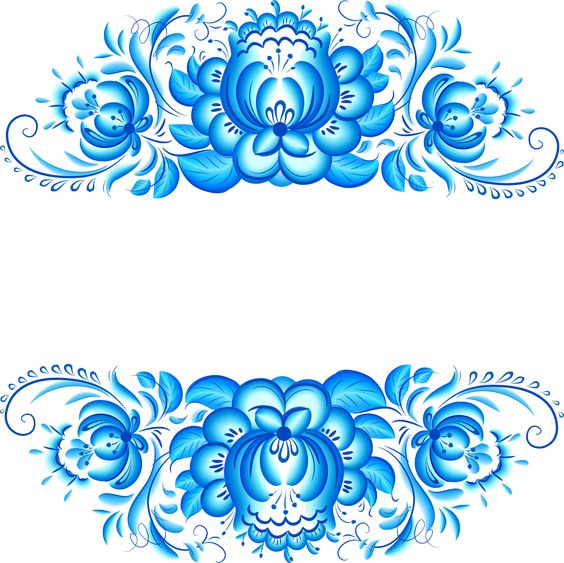 Виступ до семінаруЗміст та завдання освітнього напряму «Мовлення дитини» БКДО. Формування мовленнєвої компетентності дошкільників у світлі завдань оновленого БКДО.Підготувала:директор ЗДО Алла КанськаЖиття суспільства в цифровому просторі XXI століття заважає формувати та розвивати усне мовлення дітей дошкільного віку. Нині розвиток мовлення дітей — одне із найскладніших завдань педагогів.Саме тому розвиток мовлення дитини в новій редакції Базового компонента дошкільної освіти справедливо подано як один з основних освітніх напрямів. Причому акцент зроблено не на розв’язанні окремих завдань, а на цілісному підході до формування мовленнєвої компетентності (в єдності всіх її складових) як одного з ключових критеріїв і водночас вагомої умови становлення мовленнєвої особистості дошкільника.У новій редакції БКДО мовленнєву компетентність визначено як здатність дитини продукувати свої звернення, думки, враження тощо в будь-яких формах мовленнєвого висловлювання за допомогою вербальних і невербальних засобів.Такий підхід відповідає сучасним тенденціям у вітчизняній дошкільній лінгво дидактиці, яка пріоритетним завданням визначає виховання, починаючи з перших років життя, людини, здатної творчо і доречно використовувати засоби мови та мовлення в різних життєвих ситуаціях, зокрема презентувати себе, взаємодіяти з іншими, реалізувати свої потреби і наміри. Такий підхід поєднує в собі навчання мови і розвиток мовленнєвих умінь та навичок, але чітко визначає особистісні пріоритети як мету і результат. Педагогам і батькам важливо усвідомити, що ро звиток мовлення дитини відбувається не лише через наслідування мовлення інших людей, а й завдяки активній мовленнєвій практиці, накопиченню власного досвіду адекватного використання мовлення в різних життєвих ситуаціях. Тож маємо забезпечити дошкільнику можливості для такої практики повсякчас, чому сприятиме діалоговий формат його міжособистісної взаємодії з педагогом і однолітками.У Державному стандарті наголошується на взаємопов’язаності та взаємозалежності всіх складників мовленнєвої компетентності: фонетичного, лексичного, граматичного, діалогічного, монологічного. Формування відповідних умінь має втілюватись у різних формах і видах мовленнєвої комунікації. Нехтування будь-яким із них може ускладнити становлення мовленнєвої компетентності.Отже, актуальна мета — сприяти становленню активної, самостійної особистості, яка охоче ініціює чи підтримує розмову з іншими, може донести до інших важливу інформацію. Для реалізації означеної мети недостатньо загальногрупових занять двічі на тиждень. Педагоги мають створити емоційно насичене розвивальне середовище, яке стимулюватиме активну інтелектуально-мовленнєву діяльність дітей протягом усього дня та активну комунікацію з дорослими й однолітками.Такий підхід передбачає зміну мовленнєвої поведінки педагога. Він припиняє однобічно спілкуватися на кшталт «слухайте мене», починає розмову з дітьми як із рівноправними партнерами, цікавими співрозмовниками, які мають право висловлювати власну точку зору. Мовленнєва робота має вийти за межі мовленнєвих занять і відбуватися протягом усього дня в різних формах роботи та видах діяльності дітей.Завдання сучасного педагога — забезпечити не лише нормативний рівень розвитку мовлення, тобто навчити вимовляти звуки, слова і створювати елементарні висловлювання, а й допомогти дитині піднятися на вищій культурний рівень в опануванні мовлення, навчити самовиражатися через мовлення та використовувати мовлення як засіб ідентифікації особистості, виокремлення себе серед інших.Отже, лише комплексний підхід до реалізації всіх завдань мовленнєвого розвитку дає змогу успішно реалізувати мету цього освітнього напряму. А комунікативна спрямованість роботи з розвитку мовлення надає дітям можливість спілкування, здобуття інформації та обміну нею, що надзвичайно важливо для успішної соціалізації.ЯКІ ВИДИ ДІЯЛЬНОСТІ ПРІОРИТЕТНІ ДЛЯ ФОРМУВАННЯ МОВЛЕННЄВОЇ КОМПЕТЕНТНОСТІЗ огляду на пріоритетність проголошеного в оновленому варіанті БКДО діяльнісного підходу формування мовленнєвої компетентності дошкільників, як і інших, відбувається в різних видах діяльності. Серед них важливе місце відводиться на-вчально-мовленнєвій.Навчально-мовленнєва діяльністьреалізується на спеціально організованих заняттях із розвитку мовлення (індивідуальних, підгрупових та загальногрупових).Її мета — цілеспрямоване формування фонетичних, лексичних і граматичних умінь, необхідних для повноцінного спілкування та складання різних типів зв’язних висловлювань (опису, повідомлення, міркування, пояснення, доведення тощо), які важко сформувати за межами спеціального заняття. У навчально-мовленнєвій діяльності мова та мовлення для дітей є не лише інструментом пізнання і спілкування, а й предметом спостереження, елементарного дослідження, вправляння.Проте життя дитини наповнене різними ви дами діяльності, у процесі яких вона здобуває певні знання, відбувається її психічний розвиток, передусім мовленнєвий.Мовлення є стрижнем усіх інших видів діяльності (ігрової, господарсько-побутової, пізнавальної, пошукової, музичної, образотворчої, літературної, рухової тощо), утворюючи в єдності з кожним із них макродіяльність, у якій дитина використовує мову та мовлення для розв’язання величезної кількості різноманітних завдань: формування задуму, планування і структурування дій, забез-печення міжособистісної взаємодії, контролю та корекції проміжних і загальних результатів… Тож що ширшим буде коло видів діяльності дитини, то більше можливостей для досягнення свободи і впевненості у своїй мовленнєвій діяльності вона матиме. Найбільш ефективними для розвитку мовлення є такі види діяльності як мовленнєво-ігрова, комунікативно-мовленнєва, художньо-мовленнєва.Мовленнєво-ігрова діяльність передбачає використання дітьми набутих раніше знань, мовленнєвих умінь та навичок у нових зв’язках і обставинах. Ігрова діяльність у дошкільному дитинстві є провідною і ґрунтується виключно на інтересі малят до гри, її правил і дій. Мовленнєво-ігрова діяльність спрямована передусім на розвиток і вдосконалення мовлення дітей. Вона охоплює мовленнєвий зміст і забезпечує супровід дидактичних, народних, рухливих ігор із текстами та діалогами, ігрові вправи, сюрпризи, забавки, ігрові ситуації спілкування, у яких дитина виступає в ролі активного мовця.У процесі гри дитина не помічає навчального процесу, легко запам’ятовує нові слова, описує свої дії, що сприяє опануванню мовлення. У дитячих іграх яскраво відображається взаємозв’язок національної культури народу і його мови, єдність пізнання, спілкування і діяльності малят, що є сутністю цього виду діяльності.Для розгортання мовленнєво-ігрової діяльності необхідні сформовані уявлення про по -будову ігрового сюжету, різноманітні ігрові дії з предметами, засвоєні мовленнєві вміння і навички. Саме в ігровій діяльності яскраво проявляється образність діалогічного мовлення, у якому поєднуються мовні йнемовні засоби виразності.Використання в ігрових ситуаціях зв’язних висловлювань (монологів) розвиває емоційно-чуттєву сферу дітей і водночас максимально активізує їхнє мовлення. Дошкільники не лишеманіпулюють іграшками, а й пояснюють, що саме вони роблять. Без пояснень, які надають новий зміст предметам та діям і завжди комусь адресовані, неможливе ні осмислення ролей, ні освоєння умовного простору гри. Без домовленості та взаємного розуміння гра розпадається. У грі між дітьми встановлюється надзвичайно наси-чений мовленнєвий зв’язок, що може виходити за межі конкретних ситуацій.Комунікативно-мовленнєва діяльність напряму впливає на формування мовлення ді -тей, адже відбувається в процесі їх мовленнєвої взаємодії у системах “вихователь — дитина”, “діти — вихователь”, “діти — діти”, “дитина — діти”; забезпечує встановлення і підтримання контактів з іншими мовцями в процесі безпосереднього спілкування (обмін інформацією, досвідом, уміннями, навичками, результатами діяльності).Комунікативно-мовленнєва діяльність невід’ємна від ігрової, художньої, пізнавальної, дослідницької та інших, у яких постійно виникають ситуації, що потребують емоційного та мовленнєвого реагування, прийняття певної ролі. Залучення дитини до різних форм комунікації (звернення, привернення уваги до себе чи до чогось іншого, формулювання запитання, відпо-відь на запитання, прохання, зауваження, пропозиція, відмова, подяка, передбачення тощо) залежить від мети, змісту, засобів діяльності.Художньо-мовленнєва діяльність дітей дошкільного віку охоплює широкий спектр дій художнього спрямування, стрижнем яких є мовлення. По-перше, цим терміном позначають специфічний вид діяльності, пов’язаний зі сприйманням, розумінням, відтворенням дітьми змісту художніх творів у різних видах ігор і театралізованих дійствах. Водночас це мистецько-творча діяльність (музична, образотворча, театралізація малих літературних творів), яка супроводжується образним мовленням.Розрізняють такі види художньо-мовленнєвої діяльності: літературно-мовленнєва, образотворчо-мовленнєва, музично-мовленнєва, театралізовано-мовленнєва. Стрижнем, що поєднує мовлення з названими видами діяльності, є художні образи, які діти сприймають у процесі ознайомлення з творами мистецтва й відтворюють у різних видах продуктивної діяльності. Словесний образ, тобто образ, народжений у слові, не просто повідомляє про ті чи інші факти, події, явища життя, а зображує їх емоційно, примушує “бачити” притаманний їм зміст.СПЕЦИФІКА ЗАНЯТЬ З РОЗВИТКУ МОВЛЕННЯПровідною формою навчання дітей рідної мови та розвитку мовлення були і залишаються заняття різних видів і типів як спрямоване активізаційне спілкування. Водночас варто наголосити, що оновлення мети і змісту дошкільної освіти вимагає оновлення способів реалізації цього змісту (моделей, характеру, стилю мовленнєвої взаємодії педагога з дітьми), спрямування на особистісну домінанту освітнього процесу, зокрема і під час проведення занять з розвитку мовлення.Надання пріоритету інтерактивним методам навчання допоможе педагогам будувати мов -леннєву взаємодію з дітьми як із рівноправними партнерами, співрозмовниками.Залучення дітей у процес активної комунікації — розмірковування, вибору, доведення — перетворює їх із пасивних слухачів на активних діячів, учасників, які мають особистий інтерес до того, що відбувається, визначають власні смисли, висловлюють самостійні думки, оцінки, передбачення тощо. Різні види активності сприяють активізації різних функцій мовлення дітей (інформативної, комунікативної, регулятивної, пізнавальної та ін.), розвитку звукового, лексичного та граматичного аспектів мовлення дошкільнят.В основу занять з розвитку мовлення можуть бути покладені робота з дидактичною наочністю (сюжетні картини, дидактичні картинки, предмети, іграшки тощо), з літературними текстами (різні варіанти сторітелінгу), реалізація мініпроєктів, пізнавальні діалоги, квести та інші ігри проблемно-пошукового характеру (геокешинг тощо) Специфікою занять із розвитку мовлення є те, що активність дітей на них проявляється у сфері розумової діяльності. Тож завдання педагога — формувати у вихованців навички організованої суспільної мовленнєвої поведінки: уміння слухати інших, висловлюватися, коли запитують, слухати і розуміти мовлення, звернене до всіх..ЯКІ МЕТОДИ ТА ПРИЙОМИ ЗАСТОСОВУВАТИ?Ефективними методами роботи з розвитку мовлення дітей залишаються спостереження, екскурсії, дидактичні ігри, бесіда за змістом картини і розповідання за картиною; читання літературних творів із подальшим їх літературно-художнім аналізом, мовленнєві завдання і вправи на основі дидактичної наочності тощо.Змінилися не стільки методи, скільки способи їх використання, позиції педагога і дітей: перевага має віддаватися творчим мовленнєвим завданням і вправам, реалізації принципу багатоваріантності у процесі їх виконання.Зупинимося детальніше на деяких методах та прийомах.Полілог— проблемна, не репродуктивна бесіда (в репродуктивній бесіді відповіді майже на всі запитання, які ставить педагог, дітям уже відомі, вони виявляють лише, наскільки діти засвоїли навчальний матеріал), спільний пошук відповідей на проблемні запитання у процесі обговорення. У репродуктивній бесіді (основній традиційній формі діалогу з дітьми в дошкільному закладі) вихователь — ведучий, у полілозі — режисер.У полілозі кожен має право висловлювати свою точку зору, навіть якщо вона не збігається із загальною. Будь-яка відповідь приймається як можливий варіант розв’язання проблеми. Вихователь як авторитетна особа може висловити наприкінці розмови свою аргументовану позицію, залишивши дітям право вибору: залишитися при своїй думці чи прислухатись до більш досвідченої людини. Часто діти вибирають останнє, але тепер це вже не нав’язана ззовні думка, а їхнє власне рішення.Таким чином, полілог — один із методів розвитку мовлення дітей у процесі пізнавальної діяльності. Важливою організаційною умовою полілогу є спілкування “очі в очі”, тобто розміщення по колу, на одному рівні з дорослим, що створює атмосферу щирості та залученості кожного.Вправи — багаторазове повторення дітьми мовленнєвих дій. За характером вони мо жуть бути: імітаційні (повторення складного слова для запам’ятовування чи звука для ово-лодіння вимовою), конструктивні (вправляння в оволодінні розумовою дією: добір узагальню-вальних слів до групи прикметників чи іменників, протилежного за значенням слова до по -даного тощо), творчі (використання засвоєних способів у нових умовах, наприклад, самостійна постановка запитань у бесіді), ігрові (вправляння дітей у зв’язному мовленні шляхом створення уявної ігрової ситуації, як-от відкриття крамниці іграшок).Структурно-синтаксична схема — ефективний метод формування навичок розповідання (опису та повідомлення). Його суть полягає в тому, що педагог задає логіку (послідовність, план, “скелет”) опису чи повідомлення, допомагаючи дітям із нарощуванням змісту кожної позиції умовного плану.Схема складається зі стимульних слів (їх про-понує дорослий) та слів-реакцій (промовляють діти). Дошкільнятам складно тримати в голові логіку оповіді, а завдяки допомозі дорослого вони можуть відчути себе успішними оповіда-чами.Нерідко на початкових етапах навчання складання розповіді відбувається колективно. Діти емоційно заряджають одне одного, підтримують, доповнюють, розвивають сюжет, отримують задоволення від мовленнєвої діяльності, набу-вають упевненості у своїх силах. І навіть ті, хто не промовив ні слова, чують численні варіанти і засвоюють їх.Розповідання командами — ще один ефективний метод навчання розповідання чи переказу. Вихователька пропонує дітям об’єднатися в команди, домовитися, хто почне, продовжуватиме, закінчить розповідь. На перших порах можна допомогти їм розподілити між собою частини оповіді. За такого способу орга нізації роботи кожен має уважно слухати своїх товаришів, щоби вчасно вступити, кожен переживає не тільки за власний успіх, а й за успіх усієї команди. Тож цей метод, окрім безумовногопозитивного впливу на формування мовленнєвих умінь, сприяє також розвитку дружніх стосунків між однолітками. Командний метод доцільно використовувати і в інших навчальних ситуаціях, де краще діяти разом.Інтерв’ювання. Цінність цього методу полягає в можливості налагодити і збагатити ко-мунікацію між батьками й дітьми. Він спрямований передусім на батьків, оскільки відкриває їм внутрішній світ їхніх дітей, формує ставлення до малят як до особистостей. Разом із тим інтерв’ю, у процесі якого дорослий щиро цікавиться думками дитини з різних питань, цінне тим, що спонукає малят до самостійного мислення, формує довіру, відчуття цінності, важливості власної думки, розвиває вміння зрозуміло для слухача формулювати судження.Для інтерв’ювання використовують запитання гуманістичного, соціального спрямування.Орієнтовні теми для інтерв’ю:“Три бажання на День святого Миколая: чого я побажав / побажала собі, своїй родині, дитячому садочку”;“Дорослі й діти: чим вони відрізняються, що в них спільного, що для них найважли-віше, про що вони мріють”;“Якби я став / стала квіткою, то якою і чому”;“Я в тата й матусі просто скарб, тому що…”;“Чи потрібні війни на землі? Чому люди воюють?”;“Самопрезентація — найголовніше про мене” тощо.Не менш важливими є методичні прийоми розвитку мовлення: мовленнєвий зразок, за-питання, пояснення, вказівка, суміжне мовлення (вихователь починає фразу, а дитина її продовжує і закінчує), оцінювання дитячого мовлення.ЗАСОБИ ФОРМУВАННЯ МОВЛЕННЄВОЇ КОМПЕТЕНТНОСТІВисокий рівень мовленнєвої активності дітей на заняттях забезпечується доцільно дібраними засобами стимулювання мовлення.Дидактична наочність у різних її форматах— картини і картинки, плакати, схеми, інте-лектуальні карти, коректурні таблиці, ілюстрації, листівки тощо — завжди була і залишається одним з найголовніших засобів навчання й виховання дітей дошкільного віку. Адже вона дає змогу максимально наблизити величезний природний і соціальний світ до дитини, сформувати в неї важливі знання та уявлення з різних галузей людського життя.Плакати, як і сюжетні картини, — потужний засіб, основа пізнавального діалогу, що може стати важливим елементом не лише занять з розвитку мовлення, проєктної діяльності, інтегрованих занять, проживання тематичного дня, початку екскурсії тощо. Зазвичай сюжетна картина “працює” на заняттях, тобто протягом короткого часу. Плакати багатоаспектні й ви магають значно більше часу для сприйняття та обговорення (діти повинні мати можливість під-ходити до них, розглядати, комунікувати з однолітками щодо зображеного).Традиційний алгоритм роботи із сюжетними картинами та плакатами — сприйняття їх у загальногруповому форматі, зразок розповіді вихователя та багаторазове відтворення його дітьми. Педагог може залучати дітей до складання розповіді в індивідуальному порядку чи командою в будь-який зручний час, навіть поза заняттям. Причому діти самі можуть обирати ту частину зображення, про яку вони хотіли б розповісти за незначної допомоги і підтримки дорослого.Інтелектуальна карта є по суті структурно-логічною схемою, у якій в радіальній формі відображені зв’язки ключового поняття, розташо-ваного в центрі, з іншими поняттями теми (пр-блеми), що разом складають нерозривну єдність.Складання карти дає змогу не лише збагач-вати словниковий запас дітей, а й системати-зувати його, сприяти розумінню значення слів. Інтелектуальна карта дає змогу майже на кожне поняття дивитися крізь призму його системних зв’язків, які стають наочними, очевидними. Така карта складається за активної участі дітей на їхніх очах. Вони охоче її коментують, долучаються до її вдосконалення, доповнення в різних формах життєдіяльності. Тож процес спільного з дітьми складання карти є засобом активізації мовлен-нєвого розвитку, комунікативної взаємодії.Коректурні таблиці являють собою інфор-маційно-ігрове поле з різною кількістю клітинок (від 9 до 25), заповнених предметними картин-ками (цифрами або буквами чи цифрами і бук-вами, символами або знаками). Картинки можуть бути тематично дібрані чи змішані за змістом. Кожна клітинка має у верхньому куті номер, а під зображенням — записане слово, що його пояс-нює. Це дає змогу використовувати коректурні таблиці не лише для реалізації численних пізна-вальних, інтелектуальних, мовленнєвих завдань (фонетичних, лексичних, граматичних, мовленнє-во-творчих), а й для формування в дошкільників пізнавальних умінь у різних сферах пізнання, за-кріплення навичок орієнтування в просторі (пе-ред, за, між, вище, нижче тощо), розвитку уваги та спостережливості.Назва таблиць дуже промовиста. Адже їхнє завдання — коригувати сприйняття об’єктів дійсності: діти щоразу розглядають ті самі пред-мети і явища в новому ракурсі, під іншим кутом зору, звертаючи увагу на їхні особливі якості та відмінності. Крім того, завдяки регулярному ви-користанню коректурних таблиць діти без особливих зусиль привчаються запам’ятовувати, “зчитувати” форму слова, співвідносити його вимову з буквеним вираженням, що надає ма-лятам упевненості у власних силах, забезпечує в майбутньому добру техніку читання завдяки впізнаванню засвоєних раніше слів.Формування навички читання і друкування слів за умови використання коректурних таблиць від-бувається без жодного тиску з боку дорослого за максимальної залученості дітей в активний процес мислення.Літературні твори — один із могутніх способів особистісного розвитку дитини, насамперед мовленнєвого. Літературні тексти діти можуть сприймати по-різному: як джерело інформації, забаву, інтелектуальне завдання, витвір мистецтва, повчальну соціальну ситуацію, моральне правило, дотримання якого є обов’язковим для всіх, ігровий сюжет, джерело й стимул до твор-чості.В освітньому середовищі дошкільного закладу здавна використовувались різноманітні форми організованого і неорганізованого ознайомлення дітей з літературою. Традиційно найпоширенішими формами ознайомлення малят із літературними та фольклорними творами в дошкільному закладі були заняття з художнього читання і розповідання чи заучування віршів напам’ять з обговоренням і відтворенням змісту.Сучасна методика ознайомлення з художньою літературою передбачає більш мобільні, різноманітні способи презентування, осмислення й проживання дітьми літературних творів залежно від жанрових особливостей текстів, їх змістової, ідейної спрямованості, націленості дошкільнят на ті чи інші аспекти їхньої взаємодії.ПОЗИЦІЯ І ДІЇ ВИХОВАТЕЛЯПозиція дорослого в діалоговій взаємодії з дитиною — важливий чинник набуття дошкільником мовленнєвої компетентності.Щоб позиція педагога сприяла мовленнєвому розвитку дітей, він має мінімізувати власні монологи і створити умови для активної мовленнєвої прак-тики своїх вихованців.Важливо не тільки використовувати запитання, які стимулюють розумову діяльність ді-тей, а й формулювати їх таким чином, щоб підтримувати високий рівень інтелектуально-мовленнєвої діяльності всієї групи.Як підтримувати мовленнєву активність дітейФормулюйте запитання таким чином, щоб спонукати дітей до розмірковування (“Які ознаки підказали вам, що на картині зображено початок, а не кінець осені?”), пошуку точної відповіді (“Як гадаєте, яблуком можна пообідати чи заморити черв’ячка?”), зіставлення й свідомого оцінювання кількох варіантів розв’язання мовленнєвого завдання.Адресуйте запитання всім вихованцям.Не звертайтеся кілька разів поспіль до тієї самої дитини.Не зловживайте зауваженнями дисциплінарного характеру.Проводьте заняття спокійно, упевнено, у жвавому темпі, водночас надаючи дітям можли-вість поміркувати.Залучайте малят до контролю за мовленням тих, хто відповідає (“Чи правильно він сказав?”; “Чи про все вона розповіла?”; “Чи по порядку розповідав?”), до оцінювання відповідей (“Що тобі подобається у відповіді?”).Важливою умовою успішного формування мовленнєвої компетентності є доцільна зміна видів діяльності, поєднання з мовленнєвими інших засобів і способів відтворення навчального змісту. Так, віночок /дощик/сніжинку/сонечко можна визначити словесно (що це?), описати, вживаючи засоби образності (який / яка / яке він/вона/воно?), показати за допомогою долоньок, скласти з ґудзиків, намалювати тощо. Залучення дітей до активних дій забезпечить і їхню інтелектуально-мовленнєву активність.Кожне заняття має дарувати дітям задоволення. Досягається це завдяки використанню доступних і цікавих для них прийомів навчання, створенню атмосфери доброзичливості, зацікавленості в най-меншому успіху кожногоУ спілкуванні з дітьми належне місце має бути відведене гумору, жартам, прислів’ям, приказкам, загадкам тощо. Щирість почуттів, емоційність, настрій педагога передаються вихованцям, що підсилює їхній інтерес до навчання, активізує мовлення.* * *Оновлення змісту Базового компонента дошкільної освіти вимагає оновлення підходів до організації освітнього процесу, зокрема до роботи з розвитку мовлення дітей. Педагоги, які вже працюють так, — на шляху до реалізації нових стандартів.